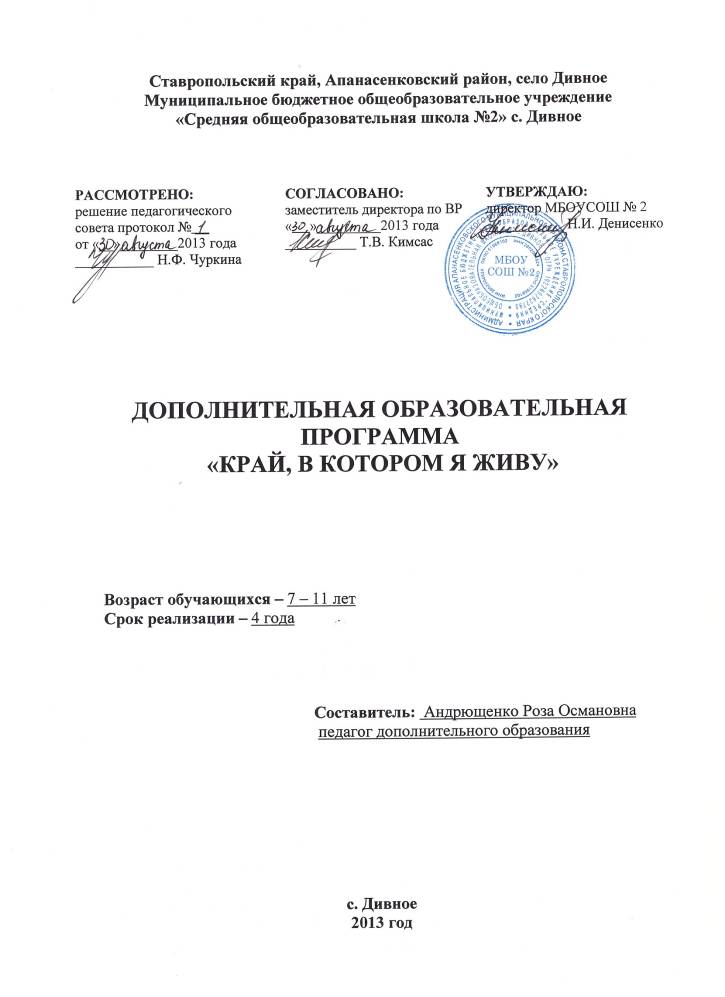 Счастье человека - иметь Родину…ПОЯСНИТЕЛЬНАЯ ЗАПИСКАРабочая программа составлена на основе авторской программы спецкурса «Край, в котором я живу», автор Е.Г.Лютова. Которая печаталась по решению учёного совета, Ставропольского краевого института повышения квалификации работников образования от 12,05.2010г. протокол №4, в сборнике примерных программ по внеурочной деятельности для начальной школы ( Из опыта работы по апробации ФГОС)/авт.-сост.: Н.Б.Погребова, О.Н. Хижнякова, Н.М. Малыгина.Предлагаемая программа детского объединения “Край, в котором я живу” разработана в соответствии с требованиями развивающей программы Л.В. Занкова , главной задачей которой является представить уч-ся целостную широкую картину мира средствами науки, литературы, искусства и непосредственного познания. Она дополняет и расширяет интегрированный курс «Окружающий мир».В настоящее время ощущается необходимость изучения истории народа, восстановления духовности для формирования нравственной личности, гражданина и патриота России.Для современного человека стало актуальным восстановление культурно-исторических связей с родным краем, своей малой Родиной.Начинать этот процесс надо с детства, с самого доступного для детей – личности самого ребенка, жизни его семьи, знакомясь с биографией своих родителей, бабушек, дети начинают понимать связь времен, преемственность поколений, начинают понимать свою причастность к историческим событиям.Очень важно с юных лет прививать навыки бережного отношения к природе родного края, к культурно-историческому наследию предков. Воспитание патриотических чувств следует проводить через осознание ребенком  причастности ко всем процессам, происходящим в родном крае, через выбор активной жизненной позиции, через осознание своей значимости, неповторимости.Чтобы уч-ся стали носителями и продолжателями культурно-исторического наследия своего народа, необходимо их знакомить, убедить в ценности этих традиций, приобщать к ним, вырабатывать привычку следовать им. Проблемы возрождения, сохранения и развития будут в дальнейшем решаться современными детьми. и успешное их решение возможно только при наличии любви, знаний и понимания истории своей Родины, своего края.Чем сознательнее ребёнок усвоит определённый минимум историко-обществоведческих знаний (на данном этапе – на уровне представлений), тем быстрее он займёт необходимую каждому человеку личностно-гражданскую позицию, тем более ответственно и осознанно он будет принимать решения.Актуальна и экологическая направленность занятий, здесь следует раскрыть смысл пришвинской фразы: «…Охранять природу – значит охранять Родину…».Вопросы экологии стоят очень остро и в нашем регионе, поэтому ряд занятий посвящен этой теме.Цель и задачи курса.Цель – расширить общественно значимые знания ребёнка о самом себе, дополнить знания об истории  и культуре родного края, углубить  знания учащихся о природе.Цель факультативного курса конкретизируют следующие задачи:содействие ребёнку в понимании особенности общественных отношений в семье, в селе, районе и крае, входящего в целую страну Россию;воспитание патриотизма через осознание ребёнком сопричастности к истории своего села, района, края;воспитание толерантности, уважения к ценностям  народов, населяющий Северный Кавказ, их культур, вероисповеданий, понимания неповторимости и уникальности каждого человека;обогащение знаниями, раскрывающими прошлое, историю, способствующими присвоению ребёнком социальных ценностей, определённых норм морали, нравственности;изучать природу родного края, её ресурсов, воспитывать экологически грамотное поведение в природе;Прогнозируемые результаты.Знания и умения  учащихся в конце 1-го года обучения:изучить историю своей семьи, происхождение своего имени и фамилии, семейных традиций;уметь правильно вести себя в школе, в коллективе уч-ся;знать историю происхождения своего села, района, уметь бережно относиться к Земле, её дарам, знать цену хлеба;знать растительный и  животный мир родных мест, охраняемые виды; уметь экологически грамотно вести себя в природе; Знания и умения  учащихся в конце 2-го года обучения:знать историю своей семьи, происхождение своего имени и фамилии, семейных традиций;уметь правильно вести себя в школе, в коллективе учащихся;знать историю происхождения своего села, района, уметь бережно относиться к Земле, её дарам, знать цену хлеба;знать растительный и  животный мир родных мест, охраняемые виды;уметь экологически грамотно вести себя в природе;   Занятия детского объединения способствуют обучению навыкам общения,     развитию речи, наблюдательности, сообразительности.УЧЕБНО-ТЕМАТИЧЕСКИЙ ПЛАН И СОДЕРЖАНИЕ ПРОГРАММЫОсобенности программы.Курс рассчитан на 2 года обучения.Курс состоит из четырёх частей:«Моя семья» (17ч.)«Моя школа» (9ч.)«Моё село» (14ч.)«Мой район. Природа родного края» (28ч.)  	Широко используются местные ресурсы: школьный музей, другие культурные учреждения села, памятные места. Практическая направленность программы позволяет учащимся усваивать материал в деятельности.  	Программа рассчитана  на 68 часов; 34часа в год; 1 час в неделю.Темы занятий из года в год будут расширяться,   углубляется  материал, усложняются формы работы.Во втором классе основное внимание будет уделено изучению истории  школы её традиций. Темы первого класса также будут продолжены и во втором классе.В третьем классе  больше внимания уделяется истории села Дивное,   развитию Апанасенковского района. Учащиеся познакомятся с историей края.Четвёртый год обучения базируется на региональном учебном пособии для начальных классов «Родные просторы». Автор А.В. ДроновСодержание программы.Основная идея: Я вижу мир. Я ощущаю себя в мире.1 блок.   МОЯ  СЕМЬЯ. (17 часов)Цель блока:  изучение истории своей семьи, расположение меня в пространстве, показать историю происхождение имён и фамилий, воспитывать интерес и уважение к своей семье, её истории, предкам, воспитывать толерантность, содействие ребёнку в понимании особенности общественных отношений в семье.ТЕМЫ  ЗАНЯТИЙ:Что такое семья? Вводное занятие. (1ч.)Кто я? Где живу?  (1ч.)«Дорожите именем своим». Тайны наших имён.  (1ч.)Моя фамилия.  (1ч.)Лента времён моей жизни. (1ч.)Мой папа. Моё отчество.  (1ч.)Моя мама.  (1ч.)Я сын. Я дочь. Каков я?год обучения1.Знакомство с профессиями.2.Показ детской презентации «Такие разные профессии»  (1ч.)3.Профессии моих родителей.  (1ч.)4.Экскурсия на производство, где трудятся родители первоклассников. (1ч.)5.Любимые занятия моих родителей. (1ч.)6.Моя бабушка. Мой дедушка. (1ч.)7.Встреча с бабушками и дедушками детей в школе. (1ч.)8.Моя родословная. (1ч.)9.Конкурс рисунков «Моя семья» (1ч.)10.Заключительное занятие по теме «Моя семья». (1ч.)2 блок. МОЯ  ШКОЛА. (9 ч.)Цель блока:  прививать любовь к родной школе, учить чувствовать первоклассника частью большой школьной семьи, изучать традиции родной школы, воспитывать дружеское отношение к одноклассникам, коммуникативные качества.ТЕМЫ  ЗАНЯТИЙ:1.Что такое школа? Вводное занятие. (1ч.)2.Моя школа. Показ видеофильма о родной школе. (1ч.)3.Дом, в котором я учусь. Экскурсия по школе и школьному двору. (1ч.)4.Достижения моей школы.2 год обучения.Традиции школы. Законы и заповеди. (1ч.)Мой класс. Правила поведения в классе. Ролевая игра. (1ч.)Я – ученик моей школы. (1ч.)Конкурс рисунков «Моя школа»  (1ч.)Заключительное занятие по теме «МОЯ  ШКОЛА» (1ч.)3 блок.  МОЁ СЕЛО. (14ч.)Цель блока:  прививать любовь к родному селу, воспитывать патриотизм через осознание ребёнком сопричастности к истории своего села,  познакомить с традициями села, рассказать о жителях родного села, воспитание гордости за свою Малую Родину.ТЕМЫ  ЗАНЯТИЙ:Моё село Дивное. Вводное занятие. (1ч.)История моего села. (1ч.)Экскурсия в районный музей. (1ч.)Название улиц села.    (1ч.)Профессии людей в селе. (1ч.)Мой любимый уголок села. Экскурсия. (1ч.)В гости к старожилам.  Экскурсия. (1ч.)2 год обучения.      1.Памятные места моего села. Экскурсия. (1ч.)      2.Мои известные земляки. (1ч.)      3. Традиции села. (1ч.)      4. Посещение сельской библиотеки. (1ч.)      5.Конкурс рисунков «Моё село родное»  (1ч.)      6. Ветераны войны в моём селе. Встреча с ветеранами. (1ч.)      7.  Конкурс знатоков «Знай и люби свою малую родину» (1ч.)4 блок.  МОЙ РАЙОН. ПРИРОДА РОДНОГО КРАЯ. (27ч.)Цель блока:  - обогатить детей знаниями, раскрывающими прошлое, историю района, прививать любовь к родной природе, воспитывать экологически грамотное отношение в природе;ТЕМЫ  ЗАНЯТИЙ:Апанасенковский район. Вводное занятие. (1ч.)История создания района. (1ч.)Заповедные места. Озеро Маныч-Гудило. (1ч.)Растения родного края. Экскурсия в природу. (1ч.)Растения родного края, занесённые в Красную книгу. Просмотр презентации. (1ч.)Зелёный мир вокруг нас. Викторина. (1ч.)Мир насекомых. Виды, места обитания. (1ч.)Насекомые нашего края. (1ч.)«Кто важней?» Викторина-игра «спор насекомых». (1ч.) Обитатели вод. Общие признаки рыб. (1ч.) Рыбы, обитающие в водоёмах нашего края. (1ч.) Охрана рыбных богатств. (1ч.)Операция «Живи, родник!». Экскурсия к кринице балки Гардач. Викторина «Золотая рыбка». (1ч.) Обитатели воздушного пространства. Птицы их признаки. (1ч.)2 год обучения. 1.Птицы нашего края. (1ч.)2.Наблюдение за птицами. Экскурсия в природу. (1ч.)3. Птицы родного края, занесённые в Красную книгу. Просмотр презентации. (1ч.)4.Охрана птиц. Сооружение и установка скворечников, кормушек. (1ч.) 5.Игра «Птичий час». (1ч.) 6.Животный мир. Общие понятия. (1ч.) 7.Звери, обитающие на территории нашего района (1ч.) 8.Охраняемые виды животных родного края. (1ч.) 9.«В мире животных». Викторина. (1ч.) 10.Конкурс рисунков «Природа родного края» (1ч.)11.Заключительное занятие по теме: «Мой район. Природа родного края». (1ч.) 12.Итоговое занятие по курсу «Край, в котором я живу» (1ч.)МЕТОДИЧЕСКОЕ ОБЕСПЕЧЕНИЕ1 блок   МОЯ  СЕМЬЯФормы занятий:  беседа, ролевая игра,  экскурсии по школе, конкурс рисунков «Моя школа», просмотр видеофильмов о школе, компьютерных презентаций «Правила поведения в школе»;Основные методы организации учебно-воспитательного процесса: объяснительно-иллюстративный, репродуктивный  связаны с усвоением готовых знаний, которые сообщаются учителем и затем воспроизводятся учащимися. Им соответствуют такие приемы, как рассказ учителя, объяснение, демонстрация видеофильмов, презентаций. Одним из  видов деятельности учащихся также является  поисково-исследовательский.  Задача учителя на этом этапе состоит в том, чтобы учащиеся первого класса постепенно осваивали этот вид деятельности. Большое внимание уделяется практическим работам, например:   приготовить  сообщение,  нарисовать  иллюстрации, оформить родословную своей семьи, составить альбом по определённой теме и т.д.Работа по изучению данной темы проходит в совместной деятельности с родителями учеников, которые не только помогают в подготовке и проведении различных мероприятий, но и сами становятся активными участниками. Такая совместная деятельность благоприятно воздействует на создание особого творческого микроклимата и в классном коллективе, и в семье, когда дети и их родители демонстрируют взаимопонимание, взаимоподдержку.Дидактический материал, техническое оснащение занятий:Зубова Е.Н. Тайна вашего имени, фамилии, отчества – М.: Изд. Дом Славянской книги, 2007.Горбаневский М.В. В мире имён и названий – М.: Знание 1987.Проектор, ПК, мультимедийные презентации «Такие разные профессии», «Все работы хороши», «Профессии моих родителей»,Формы подведения итогов: конкурс рисунков, проект «Родословная моей семьи», тестирование по теме. 2 блок  МОЯ  ШКОЛАФормы занятий:  рассказ учителя, ролевая игра,  экскурсии по школе, конкурс рисунков «Моя школа», просмотр видеофильмов о школе, компьютерных презентаций «Правила поведения в школе»;Основные методы организации учебно-воспитательного процесса  демонстрация и иллюстрация,  в этом блоке удачно сочетаются со словесными и практическими методами обучения.
    Остаются также такие методы, как объяснительно-иллюстративный, репродуктивный и поисково-исследовательский.  Им    соответствуют такие приемы, как конкурс рисунков, рассказ учителя, объяснение, демонстрация видеофильмов, презентаций. Практические работы:   нарисовать  рисунок о школе, классе, о своих друзьях. Одной из эффективных форм работы является проектная деятельность учащихся.Работа по изучению данной темы очень важна в первом классе, т. к. учитель выявляет  адаптацию ученика первого класса к школе  и с помощью занятий может на ранних стадиях предупредить негативное отношение ученика к школе, снять тревожность.Дидактический материал, техническое оснащение занятий:Экспонаты школьного музея;Попова Г.П. Классные часы 1 класс – Волгоград, Изд. Учитель, 2008.Проектор, ПК, видеофильмы «Школа моей мечты» и др., мультимедийная презентация «Правила поведения в школе»;Формы подведения итогов: выставки работ уч-ся, проверка знаний уч-ся при помощи тестирования, соревнования.3 блок  МОЁ СЕЛОФормы занятий: конкурсы, беседы, встреча с ветеранами ВОВ, экскурсия в районный музей села, просмотр фильма  о родном селе, конкурс рисунков «Моё село», «Моя родная улица», просмотр компьютерных презентаций;Основные методы организации учебно-воспитательного процесса: частично-исследовательский, поисково-исследовательский, объяснительно-иллюстративный, репродуктивный.  Им    соответствуют такие приемы, как  объяснение, иллюстрация, демонстрация видеофильмов, презентаций. Большое внимание уделяется практическим работам:   приготовить  сообщение об истории своей улицы,  нарисовать  рисунок родного места в селе и и т.д.Основная задача учителя состоит в том, чтобы при помощи методов учебно-воспитательного процесса научить детей добывать  и закреплять знания, полученные на занятиях детского объединения по данной теме.Дидактический материал, техническое оснащение занятий:Карта Ставропольского края, иллюстрации, экспонаты краеведческого музея, школьного музея;мультимедийная презентация «Моя Малая Родина»;Атласная информационная система «Апанасенковский муниципальный район» Ставрополь – 2007Иллюстрированный альманах «Земля Ставропольская» М., 2002МУК «Апанасенковская межпоселенческая центральная библиотека» «Экология Ставрополья» Дивное -2007ГУ ЦБС «Апанасенковье – край родной» Дивное – 2004Кругов, А.И., Кругова, С.А. «Страницы истории края» в 2-х. частях Метод. пособие – Ставропольское книжное издательство, 2002Очерки истории «Край наш Ставрополье» Ставрополь: Шат-гора 1999.Форм подведения итогов: конкурс знатоков «Знай и люби свою Малую Родину», конкурс рисунков, беседа, тестирование по теме.4 блок МОЙ РАЙОН. ПРИРОДА РОДНОГО КРАЯ.Формы занятий: поход, викторины, интеллектуальные игры, экскурсии  в краеведческий музей села, беседа, конкурсы рисунков, конкурсы знатоков природы, просмотр компьютерных презентаций, видеофильмов о природе родного края;    Основные методы организации учебно-воспитательного процесса: методы (рассказ, изложение, объяснение) эффективны в данном блоке, т.к., учебный материал носит информационный характер. Учитывая то, что перечисленные методы не активизируют познавательную деятельность школьников, их необходимо сочетать с такими методами как демонстрация, иллюстрация.   Содержание    этого блока спецкурса   содействует    формированиюпрактических   умений   ориентироваться   в   окружающем   мире, знать природу родного края.Структура занятий может включать в себя несколько взаимосвязанных по темам, но различных по типу деятельности частей, например, рассказ учителя, игру, разбор иллюстраций, литературных произведений, беседу. Основным видом деятельности учащихся становится поисково-исследовательский. Большое внимание уделяется практическим работам. Дидактический материал, техническое оснащение занятий:Физические карты России, Ставропольского края, иллюстрации растительного и животного мира края, таблицы природных зон, экспонаты краеведческого музея, школьного музея.Проектор, ПК, видеофильмы, мультимедийная презентация «Природа родного края»;Кругов, А.И., Кругова, С.А. «Страницы истории края» в 2-х. частях Метод. пособие – Ставропольское книжное издательство, 2002Очерки истории «Край наш Ставрополье» Ставрополь: Шат-гора 1999.Акимушкин, И.И. Мир животных. – М.:Мысль, 1998.Бушуев, Ю. А. Экология. Школьная энциклопедия. – Смоленск: Русич, 2001. Грехова, Л.И. В союзе с природой. – М.-Ставрополь: Сервис-школа, 2003.Экологическое образование и воспитание в начальной школе. –М., 2003.Форм подведения итогов: викторина, конкурс знатоков родного края, конкурс рисунков, беседа, тестирование по теме.СПИСОК ЛИТЕРАТУРЫЛитература, используемая педагогом для разработки программы и организации образовательного процесса:1. Зубова Е.Н. Тайна вашего имени, фамилии, отчества – М.: Изд. Дом Славянской книги, 2007.2. Горбаневский М.В. В мире имён и названий – М.: Знание 1987,.3. Попова Г.П. Классные часы 1 класс – Волгоград, Изд. Учитель, 2008.4. Авксентьев А.В. и Авксентьев В.А. Северный Кавказ в     этнической картемира. - Ставрополь, изд-во СГУ, 1998.5.Ахметова М. X. Марчануков Т. А. Край, овеянный легендами. - Ставропольское книжное издательство, 1990.6. Атласная информационная система «Апанасенковский муниципальный район» Ставрополь – 20077. Иллюстрированный альманах «Земля Ставропольская» М., 20028 . Брокгауз Ф. А., Ефрон И.А. Энциклопедический словарь. -  СПб., 1990.9. Государственная    программа    «Патриотическое     воспитание    гражданРоссийской Федерации на 2001-2005 годы». - Официальные документы вобразовании, № 4, 2001.10. МУК «Апанасенковская межпоселенческая центральная библиотека» «Экология Ставрополья» Дивное -200711. ГУ ЦБС «Апанасенковье – край родной» Дивное – 200412. Кругов, А.И., Кругова, С.А. «Страницы истории края» в 2-х. частях Метод. пособие – Ставропольское книжное издательство, 200213. Очерки истории «Край наш Ставрополье» Ставрополь: Шат-гора 1999.14. Экологическое образование и воспитание в начальной школе. –М., 2003. 15. Даринский А.В. Краеведение. Пособие для учителя. - М.,П.,198716. Зайцева Л. И. Опыт работы объединения учителей краеведов. - Нач. школа, № 5, 1999.17. Игнатов В.Г. Стратегия национальной политики РФ на	Северном Кавказе. - Ростов - на - Дону, 1995.18. Край наш Ставрополье. Очерки истории. - Ставрополь. Шат-гора, 1999.19. Основные направления национальной и региональной политики Ставропольского края.20.	Народы России. Энциклопедия. - М., Научное изд-во	«Большая
Российская энциклопедия», 1994.21.	Парамонова О. М. Сухвалова О.В. Чехунова А.П. Познаём
свою родину - Нач. школа, № 5, 1998.22.Современность и духовно-нравственное развитие личности: Материалы межрегиональной научно-практической конференции (26 марта 2002г.).- В 6 кн. – Ставрополь: СКИПКРО, 2002.23. Строев К. Ф. Краеведение. - М., П., 1967.24. Лярский П.А. Пособие по краеведению. - Минск, 1966.22. Методические указания для руководителей краеведческих кружков. -М.,Просвещение, 1988. Литература, рекомендуемая для детей и родителей по данному спецкурсу:1. Зубова Е.Н. Тайна вашего имени, фамилии, отчества – М.: Изд. Дом Славянской книги, 2007.2. Горбаневский М.В. В мире имён и названий – М.: Знание, 1987.3. Акимушкин, И.И. Мир животных. – М.:Мысль, 1998.4.  Бушуев, Ю. А. Экология. Школьная энциклопедия. – Смоленск: Русич, 2001.5. Грехова, Л.И. В союзе с природой. – М.-Ставрополь: Сервис-школа, 2003.6. Ашурков В. Н., Кацюба Д. В. Матюшин Г. Н. Историческое краеведение - М., П., 1980.7. Малышева А.Н., Ермолаева Н.В. Мир природы. – М.: Изд. Астрель, 2005.8. ГУ ЦБС «Апанасенковье – край родной» Дивное – 2004.